ST JULIE CATHOLIC PRIMARY SCHOOLECCLESTON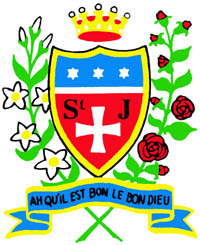 Policy for MusicReviewed by Governing Body and staff November 2023ST JULIE CATHOLIC PRIMARY SCHOOLMISSION STATEMENT:In consequence of our school mission it is a fundamental aim of St. Julie’s to be an inclusive school. To be a school which:-Has a sense of communityProvides equal opportunitiesOffers partnership between school parents and parishReflects upon the teachings of Christ and puts them into practiceValues all members of the school communityIts members show respect for themselves and each otherIs a caring community.We define an inclusive school as one where…Everyone, irrespective of age, gender, ability or disability, race or religion is encouraged and given equal opportunity to participate in the full life of the school,All members of the school community are given the opportunity and support to achieve their true potential,All members of the school community, and the contributions they make to the life of the school, are valued and where everyone is treated with mutual respect, care and consideration, and Everyone feels empowered to play a full an effective role in the school.IntentPolicy StatementAt St. Julie we believe that Music prepares children to take part in the development of tomorrow’s rapidly changing world. We believe access to a high quality; broad and balanced curriculum is the right of all pupils. Music:Art and Design, Music, Dance and Drama are celebrated as ‘The Arts’ within the primary school curriculum. The conscious use of skill and creative imagination are developed through these subjects to develop and enhance the ‘whole child’.“Art, craft and design embody some of the highest forms of human creativity. A high-quality art and design education should engage, inspire and challenge pupils, equipping them with the knowledge and skills to experiment, invent and create their own works of art, craft and design. As pupils progress, they should be able to think critically and develop a more rigorous understanding of art and design. They should also know how art and design both reflect and shape our history, and contribute to the culture, creativity and wealth of our nation.”National Curriculum for England, Art and Design 2013National Curriculum Aims  The national curriculum for music aims to ensure that all pupils:perform, listen to, review and evaluate music across a range of historical periods, genres, styles and traditions, including the works of the great composers and musicianslearn to sing and to use their voices, to create and compose music on their own and with others, have the opportunity to learn a musical instrument, use technology appropriately and have the opportunity to progress to the next level of musical excellenceUnderstand and explore how music is created, produced and communicated, including through the inter-related dimensions: pitch, duration, dynamics, tempo, timbre, texture, structure and appropriate musical notations.St. Julie’s AimsWe plan and deliver each area of ‘Music’ as a separate entity; each given equal importance and sometimes linked to other areas of the curriculum.We will ensure all children experience the richness of a broad Music curriculum We provide a quality arts curriculum, underpinned by quality staff inset and external artists’ expertise.Our curriculum is wide giving children an opportunity to learn about arts in different cultures.We develop pupils’ self-esteem, confidence and leadership skills through participation in Music.We ensure equal access to Music, irrespective of race, gender, disability and/or social circumstances. Further information can be found in the school’s Equal Opportunity Policy.We encourage expression through the use of ICT.ImplementationPlanningMusic is a foundation subject in the National Curriculum. Planning is sequenced so that new knowledge and skills build on what has been taught and pupils can work towards clearly defined end points. The class teacher will keep plans and will discuss these with the subject leader on an informal basis. The subject leader will have an overview of activities from all year groups to ensure progression. All lessons are planned to meet the requirements of the National Curriculum from Foundation Stage through to Year 6.The activities in Music are planned so that they build upon the prior learning of the children. We give children of all abilities the opportunity to develop their skills, knowledge and understanding and we also build planned progression into the scheme of work, so that the children are increasingly challenged as they move through the school.ObjectivesAll our pupils are given opportunities to respond to art as well as design and create their own words of art in a range of art forms and media.All pupils are given opportunities to display their work and take part in class and year group performances.All children are given the opportunity to participate in a wide range of extra-curricular Arts activities.Our pupils are given the opportunity to see professional work exhibited, participate in arts related trips and see performances by high quality professional musicians.Teaching and LearningOur school ethos and curriculum reflects the importance we place on Music:Music teaching is led by specialist music teachers, provided by St. Helens Schools Music Service, and class teachers.Visiting artists and crafts people provide workshops so that children can see that Music is a valued and very real prospect for a career.Extra-curricular activities are broad and take full advantage of experts where possible.Children regularly perform and experience their peers’ performances and performances from experts.All children have the opportunity to take part in our annual productions.All children have the opportunity to learn an instrument.Cross-curricular OpportunitiesTeachers will seek to take advantage of opportunities to make cross-curricular links. They will plan for children to practise and apply the skills, knowledge and understanding acquired through Music lessons to other areas of the curriculum. Strong links can be made through English, Maths, Science, Topic, RE, Computing, PSHE and PE. The Health and Safety protocols of these subjects apply.InclusionAll children at St. Julie will have the same chance to participate in Music. We aim to provide for all children so that they achieve as highly as they can in Music according to their individual abilities. We do this by setting suitable learning challenges and responding to each child’s different needs. Teachers will identify which children’s or groups of children are under-achieving and take steps to improve their attainment. Gifted children will be identified, and suitable learning challenges provided. Equality and SEN StatementAt St Julie Primary School we aim to provide equality of opportunity for all children whatever their age, ability, gender, race, religion or background. We aim to create an environment that values each pupil and enables them to achieve their full potential. We provide a broad and balanced curriculum appropriately differentiated to respond to pupils’ diverse learning needs. Ensuring differentiation is a fundamental and core element of inclusion. As such we plan and resource our learning, in line with our whole school policies, to enable all pupils to make good and sustained progress in Music. In our differentiated planning we take due regard of factors such as classroom organisation, learning materials and the learning environment.The opportunities and experiences we provide enable our pupils to participate fully and give their best across all aspects of school life. We place great value on the quality of relationships within our school community and celebrate the achievements of all pupils. We appreciate that children may have special educational needs throughout, or at any time during their school career. At St Julie Primary School we aim to facilitate the full inclusion of pupils with special educational needs.We teach Music to all children, whatever their ability, in accordance with the school curriculum policy of providing a broad and balanced education to all children. Teachers provide learning opportunities matched to the needs of children in their class.ResourcesThe school has a range of high-quality resources to support the teaching of Music throughout all year groups that can be accessed by all children. Resources are checked, upgraded and renewed as and when the need arises.Role of the GovernorsOur governors determine, support, monitor and review the school policies on Music. In particular they: • support the use of appropriate teaching strategies by helping to allocate resources   effectively • ensure that the school buildings and premises promote successful teaching and learning • ensure that high quality staff are appointed  • monitor how effective teaching and learning strategies are in terms of raising pupil    attainment through link visits to the school and in consultation with subject leaders  • ensure that staff development and performance management policies promote good quality teaching and learning  • monitor the effectiveness of the school’s teaching and learning policies through the school self-review processes. These include reports from subject leaders and the termly Head Teacher’s report to governors as well as a review of the in-service training sessions attended by our staff.    ImpactAssessment and MonitoringBy the end of each key stage, children are expected to know, apply and understand the matters, skills and processes specified in the relevant programme of study. We define progress as in terms of the children knowing more, remembering more and being able to do more. Teachers assess children’s work in Music by making assessments as they observe them working during lessons and recorded according to the statutory requirements for the year group. Evidence is maintained by subject, by year. ReportingAll children receive an annual written report in which there is a summary of their child’s effort and progress in Music over the year. Parent consultation evenings are held three times a year when children’s progress in Music can be outlined and discussed if appropriate.